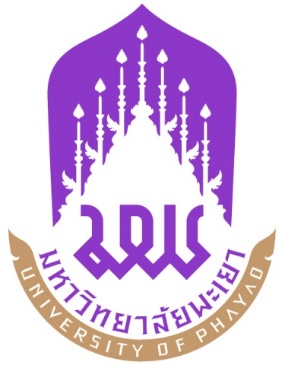 แผนปฏิบัติการส่วนงาน......................................ประจำปีงบประมาณ พ.ศ. 2567มหาวิทยาลัยพะเยาคำนำ	แผนปฏิบัติการ ส่วนงาน................. ประจำปีงบประมาณ พ.ศ. 2567 ได้จัดทำขึ้นเพื่อให้สอดคล้องกับยุทธศาสตร์ทิศทางการพัฒนามหาวิทยาลัยพะเยา การจัดทำแผนฯ ฉบับนี้เน้นการมีส่วนร่วมของผู้มีส่วนได้ส่วนเสียทุกกลุ่มมีการศึกษาแผนยุทธศาสตร์ชาติ และการเชื่อมโยง
แผนยุทธศาสตร์ชาติกับแผนยุทธศาสตร์มหาวิทยาลัย รวมทั้งการกำหนดแนวทางการติดตามประเมินผลแผนยุทธศาสตร์ไว้อย่างชัดเจน เพื่อขับเคลื่อนการพัฒนามหาวิทยาลัยพะเยาให้บรรลุเป้าหมายอย่างเป็นรูปธรรม	แผนปฏิบัติการ ส่วนงาน.................... ประจำปีงบประมาณ พ.ศ. 2567 นี้ประกอบด้วย โครงการตามแผนปฏิบัติการ / กิจกรรมที่ดำเนินการทั้งสิ้น ............ โครงการ ซึ่งครอบคลุมเป็นยุทธศาสตร์การพัฒนา ส่วนงาน .................................................. และมหาวิทยาลัยพะเยา                                                    		  (......................................)                                               หัวหน้าส่วนงาน.............................................................สารบัญคำนำสารบัญ									        หน้าบทที่ 1 บทนำ										1	1.1 กรอบประเด็นยุทธศาสตร์ ส่วนงาน......					1	1.2 กรอบความเชื่อมโยงกับแผนปฏิบัติการ ส่วนงาน......			2บทที่ 2 โครงการตามแผนปฏิบัติการ 							32.1 สรุปจำนวนโครงการตามแผนปฏิบัติการ ประจำปีงบประมาณ พ.ศ. 2567   	32.2 รายงานโครงการตามแผนปฏิบัติการส่วนงาน......................	       	4บทที่ 3 การติดตามและรายงานผล							9บทที่ 1 บทนำบทนำส่วนงานปรัชญา/ปณิธาน/วิสัยทัศน์/พันธกิจ/ค่านิยมองค์กรการให้บริการข้อมูลบุคลากรกรอบประเด็นยุทธศาสตร์ส่วนงานกรอบความเชื่องโยงแผนปฏิบัติการส่วนงานบทที่ 2โครงการตามแผนปฏิบัติการมหาวิทยาลัย มีแผนระยะยาวคือ แผนยุทธศาสตร์การพัฒนาส่วนงาน/หน่วยงานระยะ 5 ปี  และแผนระยะสั้น คือ แผนปฏิบัติการประจำปี ส่วนงาน/หน่วยงาน ซึ่งจัดสรรทรัพยากรด้านการเงินและด้านอื่นๆ พร้อมใช้ในการสนับสนุนแผนปฏิบัติการจนประสบความสำเร็จ โดยอธิการบดีมอบรองอธิการบดีแต่ละฝ่ายและหัวหน้าส่วนงาน ซึ่งเป็นผู้รับผิดชอบหลักในการดำเนินงานตามพันธกิจของมหาวิทยาลัย จัดทำแผนยุทธศาสตร์และแผนปฏิบัติการประจำปี ซึ่งมีข้อมูลครอบคลุม กำลังคน งบประมาณ สิ่งสนับสนุนอื่นๆที่เกี่ยวข้อง รองอธิการบดีและหัวหน้าส่วนงานเสนอ แผนยุทธศาสตร์การพัฒนามหาวิทยาลัยและแผนปฏิบัติการประจำปีที่ผ่านการวิเคราะห์ข้อมูล รวบรวมส่งมายังกองแผนงาน เพื่อดำเนินการตรวจสอบให้ถูกต้องตามนโยบายการจัดสรรงบประมาณ โดยคำนึงถึงประสิทธิภาพในการใช้จ่ายงบประมาณ 3 ปีย้อนหลัง ประกอบกับข้อมูลคาดการณ์รายรับรายจ่ายที่จะเกิดขึ้น เพื่อกำหนดงบประมาณ ครุภัณฑ์ อัตรากำลัง สนับสนุนกิจกรรมตามแผนยุทธศาสตร์ และแผนปฏิบัติการที่เปลี่ยนแปลง เพื่อให้ได้มาซึ่งแผนปฏิบัติการที่สามารถสนองตอบตัวชี้วัดของส่วนงานได้อย่างมีประสิทธิภาพ และประสิทธิผล2.1 สรุปโครงการตามแผนปฏิบัติการ ประจำปีงบประมาณ 2567     ส่วนงาน......................... มหาวิทยาลัยพะเยา(ตัวเลขสีแดงเป็นตัวอย่างเท่านั้น)2.2 รายงานโครงการตามแผนปฏิบัติการ ประจำปีงบประมาณ 2567   ส่วนงาน......................ยุทธศาสตร์ที่ 1 การเตรียมคนและเสริมสร้างศักยภาพคนให้มีสมรรถนะและทักษะแห่งอนาคต  (ด้านการจัดการเรียนการสอน)ยุทธศาสตร์ที่ 1 การเตรียมคนและเสริมสร้างศักยภาพคนให้มีสมรรถนะและทักษะแห่งอนาคต  (ด้านคุณภาพนิสิต)ยุทธศาสตร์ที่ 2 การสร้างงานวิจัยและนวัตกรรมพัฒนาเศรษฐกิจ สังคมและชุมชนยุทธศาสตร์ที่ 3 การบริการวิชาการและสร้างสรรค์พื้นที่การเรียนรู้เพื่อความเป็นอยู่ที่ดีทางสังคมยุทธศาสตร์ที่ 4 การส่งเสริมการทำนุบำรุงศิลปวัฒนธรรม เพื่อความเป็นไทยและเอกลักษณ์ของชาติยุทธศาสตร์ที่ 5 การพัฒนาระบบบริหารจัดการที่ทันสมัย มีประสิทธิภาพ โปร่งใส และมีธรรมาภิบาลบทที่ 3การติดตามและประเมินผลแนวทางการติดตามประเมินผลแผนปฏิบัติการประจำปีงบประมาณ พ.ศ. 2567 	แผนปฏิบัติการประจำปีงบประมาณ พ.ศ. 2567 มีวัตถุประสงค์เพื่อให้ทราบถึงความก้าวหน้าของการดำเนินงาน ปัญหา และอุปสรรค และเพื่อเป็นแนวทางในการปรับปรุงพัฒนามหาวิทยาลัยอย่างต่อเนื่อง รวมทั้งเพื่อนำประสบการณ์จากการทำงานไปกำหนดนโยบายการบริหารงานเพื่อพัฒนามหาวิทยาลัยให้เจริญก้าวหน้าและบรรลุวิสัยทัศน์ของอธิการบดีต่อไป 
โดยมีกระบวนการประเมินด้วยการรวบรวมข้อมูลและวิเคราะห์ข้อมูลผลการดำเนินงานทั้งใน
เชิงปริมาณและคุณภาพ โดยเปรียบเทียบค่าเป้าหมายและแผนการดำเนินงานกับผลการดำเนินงาน
และการเบิกจ่ายงบประมาณของทุกส่วนงานในมหาวิทยาลัยพะเยา เพื่อเสนอต่อ
คณะกรรมการบริหารมหาวิทยาลัย และคณะกรรมการสภามหาวิทยาลัยตามลำดับ ดังรูปแสดงผัง
การประเมินต่อไปนี้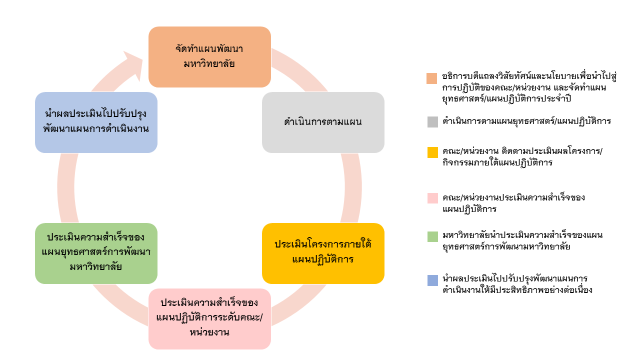 รูปที่ 1 ผังการประเมินความสำเร็จของแผนยุทธศาสตร์ 	กองแผนงาน พัฒนาระบบการจัดการด้านงบประมาณและแผนงาน (ระบบ e-BUDGET) เพื่อนำมาใช้ในการเพิ่มขีดความสามารถในการติดตามประเมินผลการดำเนินงานตามแผนยุทธศาสตร์และแผนปฏิบัติการ รวมทั้งติดตามการใช้จ่ายเงินงบประมาณที่ถูกต้องแม่นยำ เชื่อถือได้ และมีความโปร่งใส ตรวจสอบผลการดำเนินงานได้ตลอดเวลา ซึ่งจะสามารถนำผลลัพธ์จากระบบ e-BUDGET                    ไปวิเคราะห์และรายงานผลการวิเคราะห์ในเชิงสารสนเทศสนับสนุนการตัดสินใจของผู้บริหารได้อย่างรวดเร็วและมีประสิทธิภาพ โดยขณะนี้อยู่ในระหว่างการเปิดใช้งานระบบในระยะที่ 3 ด้านการจัดการ วางแผนด้านงบประมาณประจำปี การวางแผนโครงการตามแผนปฏิบัติการประจำปี ด้านการรายงานการเบิกจ่ายงบประมาณตามแผนปฏิบัติการประจำปี  และผลการดำเนินงานตามตัวชี้วัดของส่วนงาน ในรอบ 6 เดือน  และรอบ 12 เดือน ระบบและกลไกการติดตามประเมินผลการปฏิบัติงาน	การติดตามประเมินผลการปฏิบัติงานเพื่อให้ทราบความสำเร็จของการบรรลุตามเป้าหมาย
และตัวชี้วัดของแผนยุทธศาสตร์ มีระบบและกลไกดังนี้วางระบบการประเมินผลแผนยุทธศาสตร์ฯ เชิงบูรณาการที่มุ่งนำเสนอผลผลิต (Output) ผลลัพธ์ (Outcome) และผลกระทบ (Impact) โดยให้มีการประเมินตนเองเพื่อสร้างกระบวนการเรียนรู้ และให้มีการติดตามประเมินผลจากคณะกรรมการที่เป็นกลาง กำหนดเกณฑ์การประเมินที่ชัดเจน โปร่งใส มีมาตรฐานและถูกต้องตามหลักวิชาการสร้างความสอดคล้องของการประเมินผลการดำเนินงานตามแผนยุทธศาสตร์     
กับการประเมินการปฏิบัติงานตามระดับของตัวชี้วัดการดำเนินงาน ตั้งแต่ระดับหัวหน้าส่วนงาน ผู้อำนวยการ หัวหน้างาน และบุคลากรรายบุคคล ดำเนินการติดตามประเมินผลการดำเนินงานตามแผนยุทธศาสตร์ฯ ตามตัวบ่งชี้และตามกรอบเวลาที่กำหนดอย่างต่อเนื่อง พร้อมทั้งการนำผลการประเมินมาปรับปรุงพัฒนาให้บรรลุเป้าหมายทั้งในเชิงปริมาณและเชิงคุณภาพรายงานผลการดำเนินงานตามแผนปฏิบัติการต่อคณบดี ต่ออธิการบดี คณะกรรมการบริหารมหาวิทยาลัย และสภามหาวิทยาลัย ตามลำดับกรอบเวลาการติดตามประเมินผล	สำนักประเมินคุณธรรมและความโปร่งใส สำนักงานคณะกรรมการป้องกันและปราบปรามการทุตริตแห่งชาติ ได้กำหนดให้มีการติดตามประเมินผลแผนปฏิบัติการประจำปีงบประมาณ ปีงบประมาณละ 2 ครั้ง ผ่านทางการรายงานแผนปฏิบัติการ พ.ศ. 2567 รอบ 6 เดือน (ตุลาคม 2565 – มีนาคม 2567 ) และรอบ 12 เดือน (เมษายน 2567 – กันยายน 2567)	กองแผนงานติดตามผลการดำเนินโครงการตามแผนปฏิบัติการของทุกหน่วยงานภายในมหาวิทยาลัย ผ่านระบบ e Budget รายเดือน โดยพิจารณาการดำเนินโครงการและการใช้จ่ายงบประมาณตามแผนปฏิบัติการเทียบเคียงกับแผนปฏิบัติการที่วางแผนไว้ในช่วงเวลาดังกล่าว ซึ่งจะพิจารณาตามปัจจัยที่เกี่ยวข้องประกอบด้วย 1. มีการดำเนินการล่าช้ากว่าแผนปฏิบัติการที่กำหนด2. การใช้จ่ายงบประมาณคลาดเคลื่อนจากแผนการใช้จ่ายงบประมาณที่กำหนดไว้3. ความสำเร็จของตัวชี้วัดตามแผนปฏิบัติการที่กำหนดไว้4. การเปลี่ยนแปลงทางสังคมที่ส่งผลกระทบต่อความท้าทายเชิงกลยุทธ์ตามแผนปฏิบัติการที่ตอบสนองอยู่	กองแผนงานจัดทำรายงานสรุปผลการติดตามการดำเนินงานตามแผนปฏิบัติการ เสนอต่อรองอธิการบดีฝ่ายนโยบายและแผนเพื่อพิจารณา และถ่ายทอดผลการติดตามการดำเนินงานตามแผนปฏิบัติการแก่หัวหน้าส่วนงาน ผ่านที่ประชุมคณะกรรมการบริหารมหาวิทยาลัย พร้อมมอบหมายให้ส่วนงานพิจารณาปรับเปลี่ยนแผนปฏิบัติการให้สอดคล้องและมุ่งเน้นความสำเร็จของการดำเนินงาน กองแผนงานจัดทำรายงานผลการดำเนินงานตามแผนปฏิบัติการ รอบ 6 เดือน เสนอต่อที่ประชุมคณะกรรมการบริหารมหาวิทยาลัย เพื่อรับฟังข้อเสนอแนะและแนวทางการปรับเปลี่ยนการปฏิบัติการจากผู้บริหารระดับสูง กองแผนงานจัดทำรายงานผลการดำเนินงานตามแผนปฏิบัติการ รอบ 12 เดือน เสนอต่อที่ประชุมสภามหาวิทยาลัยเพื่อรับฟังข้อเสนอแนะและแนวทางการปรับปรุงกระบวนการดำเนินงานในรอบปีถัดไปองค์ประกอบของรายงานผลการดำเนินงาน 	การรายงานผลประเมินความสำเร็จของแผนปฏิบัติการ ประจำปีงบประมาณ พ.ศ. 2567 ได้มีการติดตามประเมินผลและรายงานผลการดำเนินงานรอบ 6 เดือน และรอบ 12 เดือน เสนอต่อคณะกรรมการบริหารมหาวิทยาลัยพะเยา และเผยแพร่ตามข้อกำหนด ITA โดยมีองค์ประกอบของการรายงาน ดังนี้การรายงานผลการประเมินความสำเร็จของแผนปฏิบัติการ ส่วนงาน.................. ประจำปีงบประมาณ พ.ศ. 2567 รอบ 6 เดือน และรอบ 12 เดือนการรายงานผลการประเมินความสำเร็จของยุทธศาสตร์การพัฒนา ส่วนงาน........... ประจำปีงบประมาณ พ.ศ. 2567	ซึ่งกระบวนการปฏิบัติงานทั้งหมด จะปฏิบัติการผ่านระบบการจัดการ
ด้านงบประมาณและแผนงาน (e-Budget) และใช้ข้อมูลจากระบบการจัดการด้านงบประมาณ
และแผนงาน (e-Budget) ในการรายงานผลการปฏิบัติงานประจำปีงบประมาณนั้น ๆ   ..........................................ส่วนงานจำนวนโครงการ/กิจกรรม งบประมาณ (บาท)ส่วนงาน....1.1การเตรียมคนและเสริมสร้างศักยภาพคนให้มีสมรรถนะและทักษะแห่งอนาคต (ด้านการจัดการเรียนการสอน)51,0001.2 การเตรียมคนและเสริมสร้างศักยภาพคนให้มีสมรรถนะและทักษะแห่งอนาคต (ด้านคุณภาพนิสิต)51,0002.การสร้างงานวิจัยและนวัตกรรมพัฒนาเศรษฐกิจ สังคมและชุมชน51,0003.การบริการวิชาการและสร้างสรรค์พื้นที่การเรียนรู้เพื่อความเป็นอยู่ที่ดีทางสังคม51,0004.การส่งเสริมการทำนุบำรุงศิลปวัฒนธรรม เพื่อความเป็นไทยและเอกลักษณ์ของชาติ51,0005.การพัฒนาระบบบริหารจัดการที่ทันสมัย มีประสิทธิภาพ โปร่งใส และมีธรรมาภิบาล51,000รวมxxxxxที่โครงการเป้าหมายความสำเร็จของโครงการ (ร้อยละ) งบประมาณ ระยะเวลาดำเนินการ (เดือน)ผู้รับผิดชอบ1โครงการ1วัตถุประสงค์1ตัวชี้วัดกระบวนการ  : 1. จำนวนผู้เข้าร่วม ร้อยละ....
                            2. การใช้จ่ายงบประมาณ ร้อยละ....                            3. การดำเนินงานตามแผนงาน ร้อยละ....                            ตามบริบทของหน่วยงาน1ตัวชี้วัดผลลัพธ์         : ผลสัมฤทธิ์ตามเป้าหมายของยุทธศาสตร์มหาวิทยาลัย เช่น                             พัฒนาศักยภาพคนให้มีการเรียนรู้ตลอดชีวิต                            สร้างทักษะ / กิจกรรมเสริมประสบการณ์พร้อมรับการเปลี่ยนแปลงสู่อนาคต                             กิจกรรมสร้างเสริมเพื่อการอยู่และเรียนอย่างมีความสุข                                       ตามบริบทของหน่วยงาน2โครงการ2วัตถุประสงค์2ตัวชี้วัดกระบวนการ2ตัวชี้วัดผลลัพธ์รวมงบประมาณรวมงบประมาณที่โครงการเป้าหมายความสำเร็จของโครงการ (ร้อยละ) งบประมาณ ระยะเวลาดำเนินการ (เดือน)ผู้รับผิดชอบ1โครงการ1วัตถุประสงค์1ตัวชี้วัดกระบวนการ1ตัวชี้วัดผลลัพธ์2โครงการ2วัตถุประสงค์2ตัวชี้วัดกระบวนการ2ตัวชี้วัดผลลัพธ์รวมงบประมาณรวมงบประมาณที่โครงการเป้าหมายความสำเร็จของโครงการ (ร้อยละ) งบประมาณ ระยะเวลาดำเนินการ (เดือน)ผู้รับผิดชอบ1โครงการ1วัตถุประสงค์1ตัวชี้วัดกระบวนการ1ตัวชี้วัดผลลัพธ์2โครงการ2วัตถุประสงค์2ตัวชี้วัดกระบวนการ2ตัวชี้วัดผลลัพธ์รวมงบประมาณรวมงบประมาณที่โครงการเป้าหมายความสำเร็จของโครงการ (ร้อยละ) งบประมาณ ระยะเวลาดำเนินการ (เดือน)ผู้รับผิดชอบ1โครงการ1วัตถุประสงค์1ตัวชี้วัดกระบวนการ1ตัวชี้วัดผลลัพธ์2โครงการ2วัตถุประสงค์2ตัวชี้วัดกระบวนการ2ตัวชี้วัดผลลัพธ์รวมงบประมาณรวมงบประมาณที่โครงการเป้าหมายความสำเร็จของโครงการ (ร้อยละ) งบประมาณ ระยะเวลาดำเนินการ (เดือน)ผู้รับผิดชอบ1โครงการ1วัตถุประสงค์1ตัวชี้วัดกระบวนการ1ตัวชี้วัดผลลัพธ์2โครงการ2วัตถุประสงค์2ตัวชี้วัดกระบวนการ2ตัวชี้วัดผลลัพธ์รวมงบประมาณรวมงบประมาณที่โครงการเป้าหมายความสำเร็จของโครงการ (ร้อยละ) งบประมาณ ระยะเวลาดำเนินการ (เดือน)ผู้รับผิดชอบ1โครงการ1วัตถุประสงค์1ตัวชี้วัดกระบวนการ1ตัวชี้วัดผลลัพธ์2โครงการ2วัตถุประสงค์2ตัวชี้วัดกระบวนการ2ตัวชี้วัดผลลัพธ์รวมงบประมาณรวมงบประมาณ